PROGRAMMA DI STORIA/GEOGRAFIA  DELLA  CLASSE II  -  SEZ.D  - a.s.2021-2022     DOCENTE:  Nicoletta Pizzoferrato     TESTO IN ADOZIONE: AA.VV. Limes,  Pearson Voll.1 e  2Bologna,  3/6/2022                                                              Nicoletta Pizzoferrato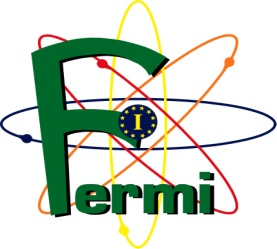 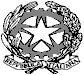 LICEO SCIENTIFICO STATALE  “E. FERMI”SEDE:  VIA  MAZZINI, 172/2° -  40139  BOLOGNATelefono: 051/4298511 - Fax: 051/392318 - Codice  fiscale: 80074870371  Sede  Associata: Via Nazionale Toscana, 1  -   40068 San Lazzaro di SavenaTelefono: 051/470141  -  Fax: 051/478966E-mail: fermi@liceofermibo.net                                       Web-site: www.liceofermibo.netLa prima e la seconda guerra punicaIl dominio sul Mediterraneo. L’organizzazione delle provinceLe conseguenze delle conquiste. Le trasformazioni culturaliLa crisi della repubblica romana: le riforme dei Gracchi, il potere di Mario e la guerra sociale, la guerra civile e la dittatura di SillaL’età di Cesare: gli anni di Pompeo e Crasso, l’ascesa di Cesare, la guerra civile e la dittatura di CesareIl principato di Augusto: l’ascesa di Augusto, il principato, le riforme e l’ideologia augusteaL’età del consolidamento: la dinastia nobiliare giulio-claudia; la dinastia italica: i FlaviL’apogeo dell’impero: il principato adottivo e l’ottimo principe; l’esercito e le province: i SeveriLa forza dell’impero: l’impero delle città, le città dell’impero, la globalizzazione romana, ricchi, poveri, arricchitiLa cultura, la religione, la rivoluzione cristianaCrisi e trasformazione: la crisi del III secolo, le riforme di DioclezianoCostantino e la fondazione dell’impero cristiano, l’età di TeodosioLa fine dell’impero d’occidente: Romani e Germani, come muore un imperoI regni romano-germanici; l’Italia dopo il 476: gli OstrogotiL’impero continua a Oriente: il sogno di Giustiniano, un impero più greco e meno romanoLa Chiesa in Occidente, l’Italia divisa: Longobardi e BizantiniLa nascita dell’Islam. La prima espansione araba, l’impero degli Ommayadi,il califfato abbaside e la fine dell’unità politica.La curtis e il potere signorileLa frattura tra la Chiesa romana e la Chiesa orientale, i Franchi e la nascita del sistema vassallatico, i Longobardi e l’intervento franco in ItaliaLavoro di gruppoGli alunni, a gruppi, presentano ai compagni la struttura e la funzione delle seguenti costruzioni romane, proiettando le immagini di alcuni siti archeologici: i ponti, la domus, le terme, l’anfiteatro, l’acquedottoEducazione civicaVisione del film "Chernobyl 1986”Gli alunni, a gruppi, analizzano alcuni aspetti fondamentali dell'esplosione nucleare del reattore di Chernobyl, approfondendo quanto visto nel film " Chernobyl 1986".  Il prof. Filippo Ferrara dell'Istituto Parri tiene ai ragazzi una lezione sulla caduta del muro di Berlino.  Gli alunni parlano della guerra in Ucraina. L'insegnante fa da mediatore. Discussione in classe su alcuni punti presenti nel Manifesto redatto in occasione dell'occupazione. Riflessioni sulle criticità della scuola e su come cercare di ovviarle. 